Dzień dobry,mam prośbę o przesłanie oferty na poniższy przykładowy zestaw kluczy.Zależy nam aby zestaw zawierał klucze płaskie do 27 mm, klucze nasadowe, bity TORX T8; T10; T15; T20; T25; T27; T30; T35; T40.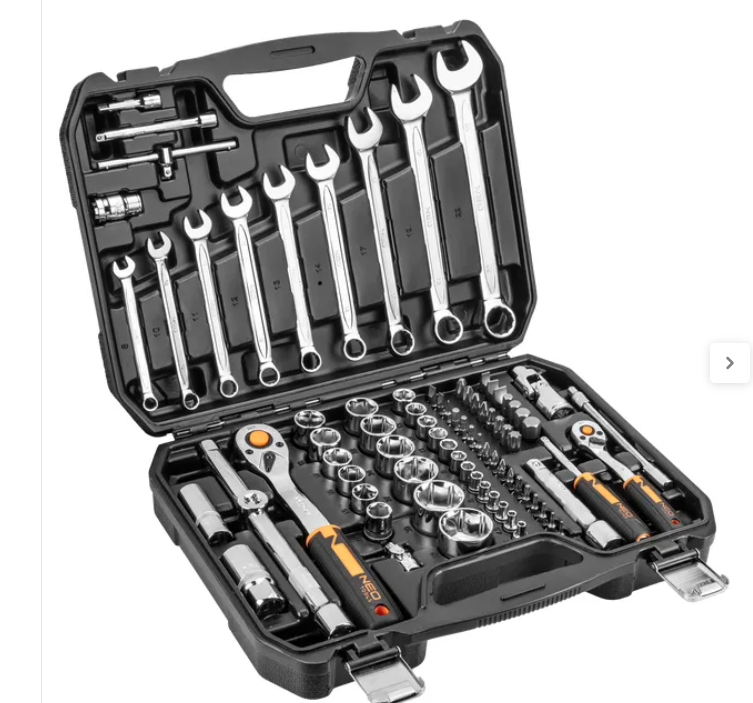 